pk4, Kindergarten, 1st1 standard size backpack, labeled with student’s name1 change of clothes (underwear & socks labeled with students name in large Ziploc bag)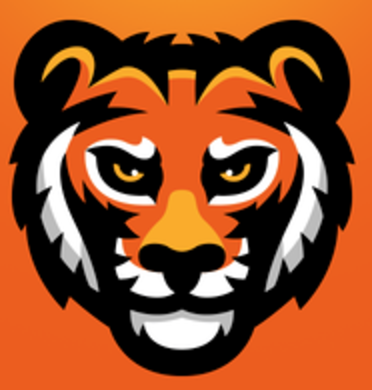 3 black primary lined composition books (1st grade only)2 packs of standard 10 to 12 #2 pencils2 boxes of 16 count Crayola crayons (standard)2 packs of 8 count markers8 dry-erase markers w/ 1 dry eraser1 box od colored pencils (Kindergarten  & 1st grade only)6 jumbo glue sticks1 pair of small round tip scissors3 packs of white 3x5 index cards1 box of tissue1 container of baby wipes1 large container of Lysol/ Clorox wipes1 large bottle of hand sanitizerGRADE 2,3,4,51 backpack2 packs of pencils6 solid color two pocket folders (red, orange, green, blue, purple, and yellow)4 glue sticks3 marble copybooks (Science, Music, Do Now/Journal)1 box of 16 crayons1 pack of highlighters 1 pair of scissors1 container of Lysol/Clorox wipes1 bottle of hand sanitizer1 box of tissue2 packs of 3x5 index cards1 pack of 12 colored pencils1 pack of 12 markers6 packs of loose-leaf paperGrade 6,7,8 (Middle School)1 backpack (no wheels)1 pack 3 ½ x 3 ¼ Post it Notes5 Composition Books2 packs of loose leaf paper1 4 inch 3 ring binder2 notebook dividers with tabs2 pocket foldersBinder pencil pouch4 packs of 3x5 index cards2 boxes of pencils2 packs of black or blue pens1 pack of erasers1 box of colored pencils2 packs of highlighters3 glue sticksSmall rounded scissors1 bottle of hand sanitizer1 box of tissue1 box of gallon Ziploc Bags1 pair of headphonesSchool supplies Can be purchased at your local: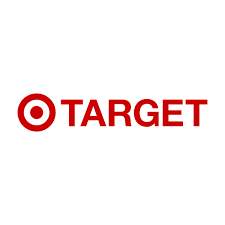 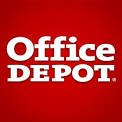 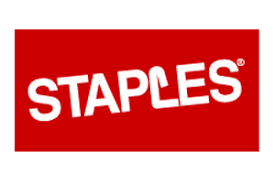 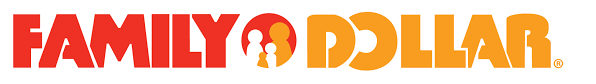 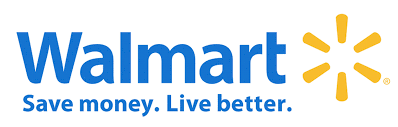 